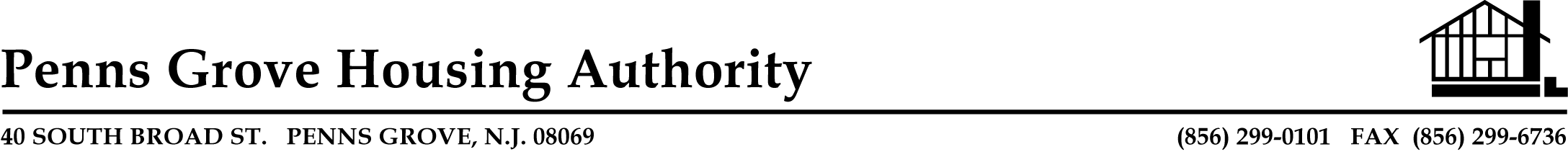 January 2023 FEATURED AGENCY TO ASSIST YOU WITH SERVICES Family Promise The Penns Grove Housing Authority will highlight a new agency each month that may help you with products or services. This month featured agency is Family Promise to prevent homelessness. They may be able to offer you assistance if you are behind in your rent.Visit familypromise.org for more information or call 856-243-5971. Family Promise is the nation’s leading organization working to prevent and end family homelessness. They have over 200 Family Promise Affiliates, located throughout the country, to provide prevention services before families reach crisis, shelter when they become homeless, and stabilization programs once they have secured housing to ensure they remain independent. They offer the following solutions to eliminate homelessness: Case management and community supportRental assistance, payments for rent in arrears, & security depositsUtility supportLandlord mediationFinding housing locationTransportation – gas cards, bus passes, and car donations